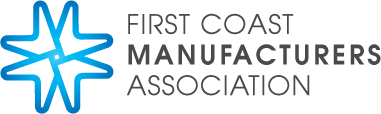 FCMA Leadership AcademyContinuous Improvement--The New NormalRegister Now A New Program Offering Beginning March 3, 2023Register Now A New Program Offering Beginning March 3, 2023FCMA is excited to announce our next offering of our lean practitioner certification training program, Continuous Improvement—The New Normal, developed in collaboration with the Jacksonville Lean Consortium (“LeanJax”).  By participating in this training program, attendees will learn how to implement the continuous improvement production system that first revolutionized the manufacturing industry and has become the “go-to improvement strategy” for organizations all around the world.  The target audience for this program is very broad, from subject matter experts and individuals who are responsible for introducing change and implementing process improvements up to upper-level leadership and decision makers.  Feedback from our classes has been very favorable:I’ve received Lean training before, but wanted to let you know that this program is the most informative Lean training I’ve ever participated in. The training has helped me make sustainable improvements to my processes as a warehouse manager.This training is a great opportunity! I highly recommend it! I learned so much from the instructors and classmates. It will change your organization.Thank you for a great class!  Lean Thinking’s “blame the process, not the people” mindset resonates with me. I learned a lot from this program. One of my biggest takeaways was the importance of “going to the Gemba” to show the employees that you care about them and their work, while also enabling them to contribute and grow.This training has helped me think of many ways on how to improve things. I really enjoyed the instructor’s style and how he blended Lean concepts with real-world examples.The program is designed to provide your employees with the capability to improve their work and drive improvement. It focuses on the foundational lean manufacturing principles, tools, and methods. The training follows the learn-by-doing approach that includes, 18 hours of in-person classroom instruction; over 6 hours of one-on-one coaching sessions; multiple site visits; tailored homework assignments; a certification examination; and the presentation of an overall value stream mapping/A3 improvement project that has been selected from the participant’s work environment. Note that at the beginning of the program, a virtual meeting will take place between the student, his/her Supervisor, and the instructors.  The purpose of this meeting is to outline the requirements forthcoming in the classes and to ensure an understanding and commitment for the student to participate in all classes and complete all homework assignments.Program Benefits for OrganizationsImprove key work processes that will generate compelling results in productivity, cost, delivery, quality, customer satisfaction, and safety.Receive robust ROI by having participants complete impactful projects aligned with your organization’s goals.Provide participants with the knowledge and skills needed to solve problems and continuously improve their work.Share and spread the continuous improvement mindset throughout your enterprise.Gain the internal capability to successfully launch or accelerate your organization’s Lean journey.Program Benefits for ParticipantsReceive certification as a lean practitioner, a highly respected credential that promotes career advancement.Gain the requisite lean knowledge and skills to drive tangible improvements in your organization. Lean how to maximize customer value, eliminate waste, improve key processes, solve problems, and achieve compelling results.Receive helpful resources, tailored coaching, and continuous feedback from experienced lean practitioners.Begin development as lean improvement event leaders and organizational change agents.All in-person classes will be conducted in the FCMA training room, running from 8:00 AM – Noon.  The all-inclusive tuition cost is $2,300 per student for FCMA members and $2,990 for non-members.  Each training module includes 4 hours of live instruction, course materials, recordings of each class, and one-on-one coaching/feedback.  Participants will receive a lean practitioner certification from LeanJax.   FCMA will coordinate all class registrations and process invoices for participating companies.The program schedule is as follows:Kickoff Event—Short Virtual Zoom Meeting for Students and their Supervisors—3/3/23Module #1: Introduction to Lean Manufacturing—3/17/23Module #2: 8 Wastes and Bright Ideas Suggestion System—3/31/23Module #3: 6S Workplace Organization—4/14/23Module #4: Visual Management Systems and Error Proofing—4/28/23Module #5: Value Stream Mapping—5/12/23Module #6: A3 Problem Solving —6/2/23Graduation Event/Report out—TBDWe are now taking on-line registrations using the link provided below.   Class size will be limited to 20 participants.Go to https://fcma.memberclicks.net/continuous-improvement to register on-line, or for more information, please contact Mike Templeton at mike@templetonms.com or Stephanie Starling at stephanie@fcmaweb.comFCMA is excited to announce our next offering of our lean practitioner certification training program, Continuous Improvement—The New Normal, developed in collaboration with the Jacksonville Lean Consortium (“LeanJax”).  By participating in this training program, attendees will learn how to implement the continuous improvement production system that first revolutionized the manufacturing industry and has become the “go-to improvement strategy” for organizations all around the world.  The target audience for this program is very broad, from subject matter experts and individuals who are responsible for introducing change and implementing process improvements up to upper-level leadership and decision makers.  Feedback from our classes has been very favorable:I’ve received Lean training before, but wanted to let you know that this program is the most informative Lean training I’ve ever participated in. The training has helped me make sustainable improvements to my processes as a warehouse manager.This training is a great opportunity! I highly recommend it! I learned so much from the instructors and classmates. It will change your organization.Thank you for a great class!  Lean Thinking’s “blame the process, not the people” mindset resonates with me. I learned a lot from this program. One of my biggest takeaways was the importance of “going to the Gemba” to show the employees that you care about them and their work, while also enabling them to contribute and grow.This training has helped me think of many ways on how to improve things. I really enjoyed the instructor’s style and how he blended Lean concepts with real-world examples.The program is designed to provide your employees with the capability to improve their work and drive improvement. It focuses on the foundational lean manufacturing principles, tools, and methods. The training follows the learn-by-doing approach that includes, 18 hours of in-person classroom instruction; over 6 hours of one-on-one coaching sessions; multiple site visits; tailored homework assignments; a certification examination; and the presentation of an overall value stream mapping/A3 improvement project that has been selected from the participant’s work environment. Note that at the beginning of the program, a virtual meeting will take place between the student, his/her Supervisor, and the instructors.  The purpose of this meeting is to outline the requirements forthcoming in the classes and to ensure an understanding and commitment for the student to participate in all classes and complete all homework assignments.Program Benefits for OrganizationsImprove key work processes that will generate compelling results in productivity, cost, delivery, quality, customer satisfaction, and safety.Receive robust ROI by having participants complete impactful projects aligned with your organization’s goals.Provide participants with the knowledge and skills needed to solve problems and continuously improve their work.Share and spread the continuous improvement mindset throughout your enterprise.Gain the internal capability to successfully launch or accelerate your organization’s Lean journey.Program Benefits for ParticipantsReceive certification as a lean practitioner, a highly respected credential that promotes career advancement.Gain the requisite lean knowledge and skills to drive tangible improvements in your organization. Lean how to maximize customer value, eliminate waste, improve key processes, solve problems, and achieve compelling results.Receive helpful resources, tailored coaching, and continuous feedback from experienced lean practitioners.Begin development as lean improvement event leaders and organizational change agents.All in-person classes will be conducted in the FCMA training room, running from 8:00 AM – Noon.  The all-inclusive tuition cost is $2,300 per student for FCMA members and $2,990 for non-members.  Each training module includes 4 hours of live instruction, course materials, recordings of each class, and one-on-one coaching/feedback.  Participants will receive a lean practitioner certification from LeanJax.   FCMA will coordinate all class registrations and process invoices for participating companies.The program schedule is as follows:Kickoff Event—Short Virtual Zoom Meeting for Students and their Supervisors—3/3/23Module #1: Introduction to Lean Manufacturing—3/17/23Module #2: 8 Wastes and Bright Ideas Suggestion System—3/31/23Module #3: 6S Workplace Organization—4/14/23Module #4: Visual Management Systems and Error Proofing—4/28/23Module #5: Value Stream Mapping—5/12/23Module #6: A3 Problem Solving —6/2/23Graduation Event/Report out—TBDWe are now taking on-line registrations using the link provided below.   Class size will be limited to 20 participants.Go to https://fcma.memberclicks.net/continuous-improvement to register on-line, or for more information, please contact Mike Templeton at mike@templetonms.com or Stephanie Starling at stephanie@fcmaweb.comFirst Coast Manufacturers Association| 1615 Huffingham Rd, Ste 2, Jacksonville, FL 32216 | (904) 296-9664First Coast Manufacturers Association| 1615 Huffingham Rd, Ste 2, Jacksonville, FL 32216 | (904) 296-9664